		Соглашение		О принятии согласованных технических правил Организации Объединенных Наций для колесных транспортных средств, предметов оборудования и частей, которые могут быть установлены и/или использованы на колесных транспортных средствах, и об условиях взаимного признания официальных утверждений, выдаваемых на основе этих правил Организации Объединенных Наций*(Пересмотр 3, включающий поправки, вступившие в силу 14 сентября 2017 года)		Добавление 64 — Правила № 65 ООН		Пересмотр 2 — Поправка 5Дополнение 12 к первоначальному варианту Правил — Дата вступления в силу: 
24 сентября 2023 года		Единообразные предписания, касающиеся официального утверждения специальных предупреждающих огней 
для механических транспортных средств и их прицеповНастоящий документ опубликован исключительно в информационных целях. Аутентичным и юридически обязательным текстом является документ ECE/TRANS/WP.29/2023/34.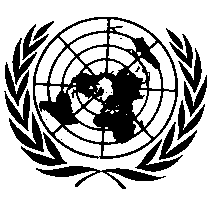 ОРГАНИЗАЦИЯ ОБЪЕДИНЕННЫХ НАЦИЙСодержание, приложения, добавить ссылку на новое приложение 9:«9.		Испытание крепежного основания специальных предупреждающих огней с магнитным креплением»Добавить новый пункт 5.10 следующего содержания:«5.10 		В случае наличия магнитного крепления в отношении специального предупреждающего огня проводится испытание, описанное в приложении 9 к настоящим Правилам. Во время испытания магнитное основание крепления не должно смещаться от первоначального положения более чем на 200 мм1».Включить сноску 1 к пункту 5.10 следующего содержания: «1	Изготовитель должен проинформировать пользователя о том, что крепление возможно только на крыше из соответствующей стали или на стальной монтажной панели».Включить новое приложение 9 следующего содержания:«Приложение 9		Испытание крепежного основания специальных предупреждающих огней с магнитным креплениемИспытания проводят при температуре окружающей среды 23 °C ± 5 °C на металлической поверхности достаточного размера, имеющей следующие характеристики:–	тип металла: сталь с номинальным пределом текучести от 180 Н/мм² до 
240 Н/мм²;–	толщина металлической поверхности: 0,7 + 0,1 – 0 мм;–	радиус кривизны: ≤ 5000 мм;–	толщина лакокрасочного покрытия: 120 ± 20 мкм;–	защита лакокрасочного покрытия: полиуретановая пленка; –	толщина защитной пленки: ≥ 200 мкм, включая связующий слой;–	металлическая поверхность должна располагаться более чем на 20 мм выше любого другого железосодержащего или магнитного материала.		Рис. 1 
Металлическая поверхность с нанесенным лакокрасочным покрытием 
и защитной пленкойСпециальный предупреждающий огонь устанавливают с помощью магнитного крепления на плоскую металлическую поверхность и подвергают воздействию единичного ударного импульса с ускорением не менее 16 g в течение 30 мс.Ускорение должно быть направлено горизонтально».E/ECE/324/Rev.1/Add.64/Rev.2/Amend.5−E/ECE/TRANS/505/Rev.1/Add.64/Rev.2/Amend.5E/ECE/324/Rev.1/Add.64/Rev.2/Amend.5−E/ECE/TRANS/505/Rev.1/Add.64/Rev.2/Amend.5E/ECE/324/Rev.1/Add.64/Rev.2/Amend.5−E/ECE/TRANS/505/Rev.1/Add.64/Rev.2/Amend.522 November 2023